Wood Fired Pizza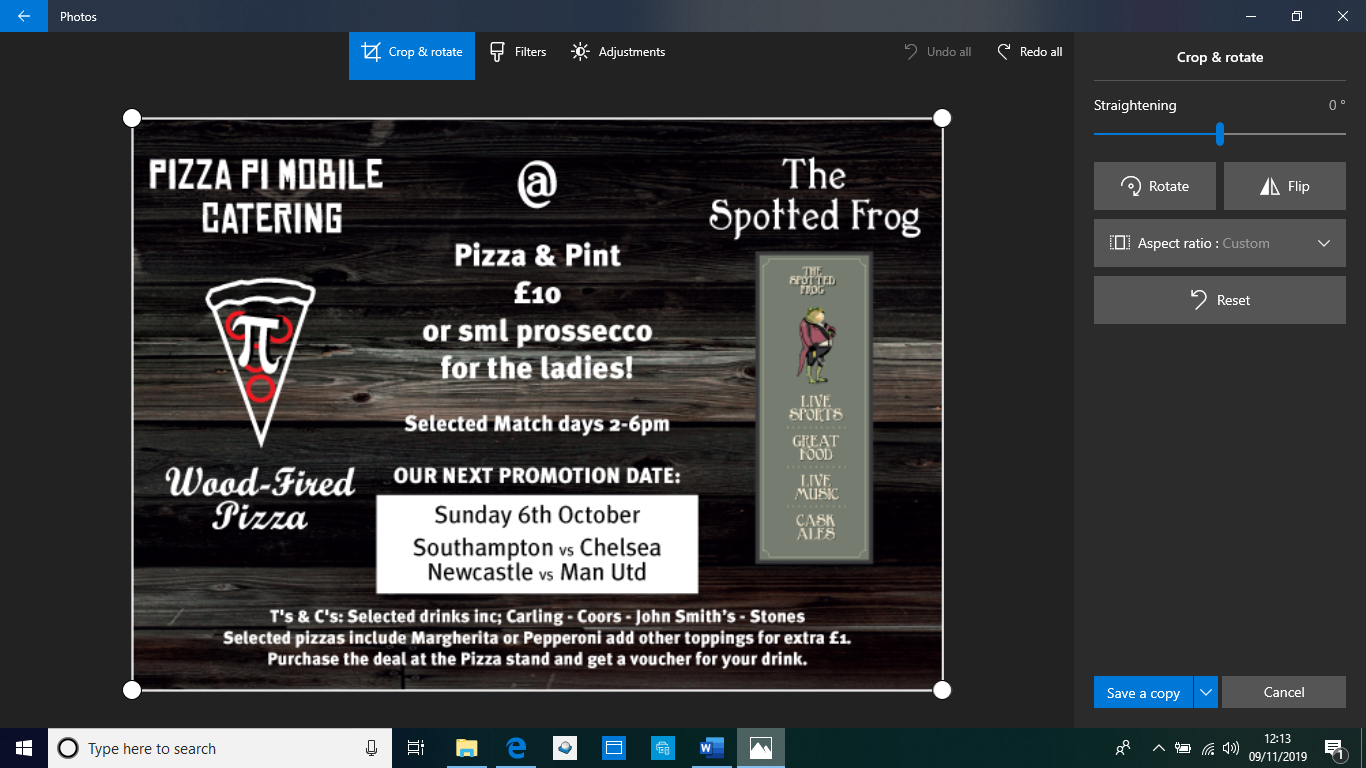 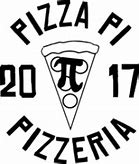 ByPizzapiThe De Ferrers –Margherita £6.50Alpaca –Garlic Bread with cheese £6.50Barn Farm Special –Chorizo, red pepper & red onion £8.00The Peacock –Pepperoni £8.00Birchover BeastPepperoni, chorizo & ham £9.00